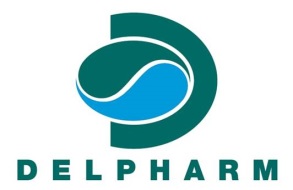 Acteur majeur depuis plus de 30 ans sur le marché de la production de médicaments en sous-traitance, DELPHARM connaît un développement soutenu de son chiffre d’affaires, celui-ci atteignant aujourd’hui près de 950 millions d’euros, et regroupant un peu plus de 6000 collaborateurs.Leader européen et 4ème généraliste mondial, DELPHARM possède à ce jour 19 usines et a l’ambition de fournir toutes les formes de médicaments avec le niveau de qualité, de ponctualité et l’équilibre économique nécessaires pour satisfaire les laboratoires pharmaceutiques du monde entier.DELPHARM se différencie par son principe de fonctionnement : faire grandir ses collaborateurs, leur donner intérêt à bien faire, les responsabiliser pour servir le client dans la durée. Cette approche qui contribue à créer un environnement de travail sain et propice au développement de chacun, a été récompensée en 2019 par le Label Capital Meilleur Employeur.Au sein du site de production de Dijon (450 personnes), site spécialisé dans la fabrication de formes pharmaceutiques injectables et sèches, nous recherchons un(e) :CONTRAT EN ALTERNANCE (12 mois) – ASSISTANT FABRICATION FORMES SECHES (H/F)Au sein de l’atelier Fabrication Formes Sèches, vous serez en charge des missions suivantes :Réaliser et faire le suivi des missions de Qualifications d'équipement et de Validations annuelles de produits :Rédiger des programmes et des rapportsPlanifier les lots, et suivre les lots sur le terrainPiloter des projets de qualifications/validationsEtre l'interface entre l’atelier Formes Sèches, le Laboratoire de Contrôle, l’Assurance Qualité et la Production.Missions d'amélioration continue (productivité, sécurité, coûts et qualité)Amélioration du flux des dossiers de lotParticiper à la rédaction des procéduresParticipation aux investigations sur des anomalies processProfil et expérience requis :Bac+5 / Bac+6 Pharmacien ou Ingénieur en formationDes stages dans le secteur de l’industrie vous seront utilesVous avez un raisonnement factuel et scientifique, ainsi qu’un bon sens de l’organisationDynamique et doté d’une aisance relationnelle, vous faites également preuve de curiosité, d’envie d’apprendre et d’autonomie.Force de propositions, votre esprit d’analyse sera également un atout nécessaire à la réalisation de vos missions.Delpharm se différencie par ses collaborateurs et son principe de fonctionnement. Faire grandir ses collaborateurs, leur donner intérêt à bien faire, les responsabiliser pour servir le client dans la durée sont nos piliers. Vous trouvez un intérêt à ce poste ? ... Nous trouvons un talent !Si vous êtes intéressé(e) par cette opportunité, merci de nous transmettre votre candidature par mail à recrutement.dijon@delpharm.com  Ou directement par courrier au Service Ressources Humaines DELPHARM DIJON, 6 Boulevard de l’Europe, 21800 QUETIGNY